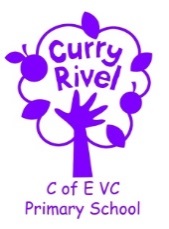 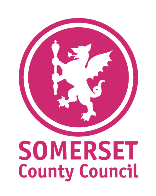 Progression models at Little Pips Nursery (0-4 years) Milestone 1 – When I start Nursery – Where planning for my learning will begin Milestone 4 – When I leave Nursery – Ready for my transition to schoolChildren begin Nursery at different ages and points throughout a year therefore; all of their start points will differ. Children at Nursery will attend a minimum of 6 hours per week and a maximum of 52.5 hours per week. Children may dual with multiple other settings. Individual children’s key-workers will be able to accurately discuss individual children’s interests, planning and next steps for learning. Settle in to Nursery life and build friendships  Settle in to Nursery life and build friendships  Settle in to Nursery life and build friendships  Settle in to Nursery life and build friendships  Settle in to Nursery life and build friendships  Settle in to Nursery life and build friendships  Settle in to Nursery life and build friendships  Settle in to Nursery life and build friendships  Settle in to Nursery life and build friendships  Settle in to Nursery life and build friendships  Settle in to Nursery life and build friendships  Settle in to Nursery life and build friendships  Settle in to Nursery life and build friendships  Settle in to Nursery life and build friendships  Settle in to Nursery life and build friendships  Settle in to Nursery life and build friendships  Mile Stone 1Separate from parent or carerMile Stone 1Separate from parent or carerMile Stone 1Separate from parent or carerMile Stone 1Separate from parent or carerMile Stone 1Separate from parent or carerMile Stone 2Build relationships with key-peopleMile Stone 2Build relationships with key-peopleMile Stone 2Build relationships with key-peopleMile Stone 2Build relationships with key-peopleMile Stone 3Play cooperatively alongside peersMile Stone 3Play cooperatively alongside peersMile Stone 4Join in with group games working as part of a teamMile Stone 4Join in with group games working as part of a teamMile Stone 4Join in with group games working as part of a teamMile Stone 4Join in with group games working as part of a teamMile Stone 4Join in with group games working as part of a teamDevelop independence Develop independence Develop independence Develop independence Develop independence Develop independence Develop independence Develop independence Develop independence Develop independence Develop independence Develop independence Develop independence Develop independence Develop independence Develop independence Mile Stone 1Feed self-using own spoonMile Stone 1Feed self-using own spoonMile Stone 1Feed self-using own spoonMile Stone 1Feed self-using own spoonMile Stone 1Feed self-using own spoonMile Stone 1Feed self-using own spoonMile Stone 2Help with putting on and off own shoes Mile Stone 2Help with putting on and off own shoes Mile Stone 2Help with putting on and off own shoes Mile Stone 2Help with putting on and off own shoes Mile Stone 3Help with dressing and un-dressing at key times  Mile Stone 3Help with dressing and un-dressing at key times  Mile Stone 4Use the ‘magic coat method’ to put on own coatMile Stone 4Use the ‘magic coat method’ to put on own coatMile Stone 4Use the ‘magic coat method’ to put on own coatMile Stone 4Use the ‘magic coat method’ to put on own coatTo have experience of the world around meTo have experience of the world around meTo have experience of the world around meTo have experience of the world around meTo have experience of the world around meTo have experience of the world around meTo have experience of the world around meTo have experience of the world around meTo have experience of the world around meTo have experience of the world around meTo have experience of the world around meTo have experience of the world around meTo have experience of the world around meTo have experience of the world around meTo have experience of the world around meTo have experience of the world around meMile Stone 1Listen to stories and music which are varied and cultural Mile Stone 1Listen to stories and music which are varied and cultural Mile Stone 1Listen to stories and music which are varied and cultural Mile Stone 1Listen to stories and music which are varied and cultural Mile Stone 1Listen to stories and music which are varied and cultural Mile Stone 2Take part in a forest school sessionMile Stone 2Take part in a forest school sessionMile Stone 2Take part in a forest school sessionMile Stone 3Celebrate different cultural festivals Mile Stone 3Celebrate different cultural festivals Mile Stone 3Celebrate different cultural festivals Mile Stone 3Celebrate different cultural festivals Mile Stone 3Celebrate different cultural festivals Mile Stone 4Explore my local areaMile Stone 4Explore my local areaMile Stone 4Explore my local areaGross Motor- To move in a variety of ways Gross Motor- To move in a variety of ways Gross Motor- To move in a variety of ways Gross Motor- To move in a variety of ways Gross Motor- To move in a variety of ways Gross Motor- To move in a variety of ways Gross Motor- To move in a variety of ways Gross Motor- To move in a variety of ways Gross Motor- To move in a variety of ways Gross Motor- To move in a variety of ways Gross Motor- To move in a variety of ways Gross Motor- To move in a variety of ways Gross Motor- To move in a variety of ways Gross Motor- To move in a variety of ways Gross Motor- To move in a variety of ways Gross Motor- To move in a variety of ways Mile Stone 1Explore indoors and outdoors with confidence Mile Stone 1Explore indoors and outdoors with confidence Mile Stone 1Explore indoors and outdoors with confidence Mile Stone 1Explore indoors and outdoors with confidence Mile Stone 2Join in with group music, movement and dancing Mile Stone 2Join in with group music, movement and dancing Mile Stone 2Join in with group music, movement and dancing Mile Stone 2Join in with group music, movement and dancing Mile Stone 2Join in with group music, movement and dancing Mile Stone 3Confidently use ride on trikes and bikesMile Stone 3Confidently use ride on trikes and bikesMile Stone 3Confidently use ride on trikes and bikesMile Stone 3Confidently use ride on trikes and bikesMile Stone 3Confidently use ride on trikes and bikesMile Stone 4Take part in a group obstacle courseMile Stone 4Take part in a group obstacle course5.Observe and be a part of watching something grow5.Observe and be a part of watching something grow5.Observe and be a part of watching something grow5.Observe and be a part of watching something grow5.Observe and be a part of watching something grow5.Observe and be a part of watching something grow5.Observe and be a part of watching something grow5.Observe and be a part of watching something grow5.Observe and be a part of watching something grow5.Observe and be a part of watching something grow5.Observe and be a part of watching something grow5.Observe and be a part of watching something grow5.Observe and be a part of watching something grow5.Observe and be a part of watching something grow5.Observe and be a part of watching something grow5.Observe and be a part of watching something growMile Stone 1Spend time exploring outdoors in all seasonsMile Stone 1Spend time exploring outdoors in all seasonsMile Stone 1Spend time exploring outdoors in all seasonsMile Stone 2Plant a seed and watch it growMile Stone 2Plant a seed and watch it growMile Stone 2Plant a seed and watch it growMile Stone 2Plant a seed and watch it growMile Stone 2Plant a seed and watch it growMile Stone 2Plant a seed and watch it growMile Stone 3Observe a life-cycle take place at NurseryMile Stone 3Observe a life-cycle take place at NurseryMile Stone 3Observe a life-cycle take place at NurseryMile Stone 3Observe a life-cycle take place at NurseryMile Stone 3Observe a life-cycle take place at NurseryMile Stone 4Confidently discuss how we can take care of living things in our Nursery environment Mile Stone 4Confidently discuss how we can take care of living things in our Nursery environment 6. To take part in cooking experiences 6. To take part in cooking experiences 6. To take part in cooking experiences 6. To take part in cooking experiences 6. To take part in cooking experiences 6. To take part in cooking experiences 6. To take part in cooking experiences 6. To take part in cooking experiences 6. To take part in cooking experiences 6. To take part in cooking experiences 6. To take part in cooking experiences 6. To take part in cooking experiences 6. To take part in cooking experiences 6. To take part in cooking experiences 6. To take part in cooking experiences 6. To take part in cooking experiences Mile Stone 1Take part in sensory experiences which involve stirring and mixing using our hands Mile Stone 1Take part in sensory experiences which involve stirring and mixing using our hands Mile Stone 2Pour from a jug into a cup. Use a spoon to scoop out ingredients Mile Stone 2Pour from a jug into a cup. Use a spoon to scoop out ingredients Mile Stone 2Pour from a jug into a cup. Use a spoon to scoop out ingredients Mile Stone 2Pour from a jug into a cup. Use a spoon to scoop out ingredients Mile Stone 2Pour from a jug into a cup. Use a spoon to scoop out ingredients Mile Stone 3Work with an adult to make a simple recipe ( Focussed on listening , waiting our turn and hygiene)Mile Stone 3Work with an adult to make a simple recipe ( Focussed on listening , waiting our turn and hygiene)Mile Stone 3Work with an adult to make a simple recipe ( Focussed on listening , waiting our turn and hygiene)Mile Stone 3Work with an adult to make a simple recipe ( Focussed on listening , waiting our turn and hygiene)Mile Stone 3Work with an adult to make a simple recipe ( Focussed on listening , waiting our turn and hygiene)Mile Stone 3Work with an adult to make a simple recipe ( Focussed on listening , waiting our turn and hygiene)Mile Stone 3Work with an adult to make a simple recipe ( Focussed on listening , waiting our turn and hygiene)Mile Stone 4Use weighing scales or crack an eggMile Stone 4Use weighing scales or crack an egg7. Fine Motor – Pencil control7. Fine Motor – Pencil control7. Fine Motor – Pencil control7. Fine Motor – Pencil control7. Fine Motor – Pencil control7. Fine Motor – Pencil control7. Fine Motor – Pencil control7. Fine Motor – Pencil control7. Fine Motor – Pencil control7. Fine Motor – Pencil control7. Fine Motor – Pencil control7. Fine Motor – Pencil control7. Fine Motor – Pencil control7. Fine Motor – Pencil control7. Fine Motor – Pencil control7. Fine Motor – Pencil controlMile Stone 1Explore paint and sensory activities with whole bodyMile Stone 2Use a variety of resources to mark-make on a large scale Mile Stone 2Use a variety of resources to mark-make on a large scale Mile Stone 2Use a variety of resources to mark-make on a large scale Mile Stone 2Use a variety of resources to mark-make on a large scale Mile Stone 2Use a variety of resources to mark-make on a large scale Mile Stone 2Use a variety of resources to mark-make on a large scale Mile Stone 2Use a variety of resources to mark-make on a large scale Mile Stone 3Develop pencil grip and make marks on a smaller scale Mile Stone 3Develop pencil grip and make marks on a smaller scale Mile Stone 3Develop pencil grip and make marks on a smaller scale Mile Stone 3Develop pencil grip and make marks on a smaller scale Mile Stone 3Develop pencil grip and make marks on a smaller scale Mile Stone 3Develop pencil grip and make marks on a smaller scale Mile Stone 3Develop pencil grip and make marks on a smaller scale Mile Stone 4Begin to form recognisable letters